Приложение 1. МАК Настроение.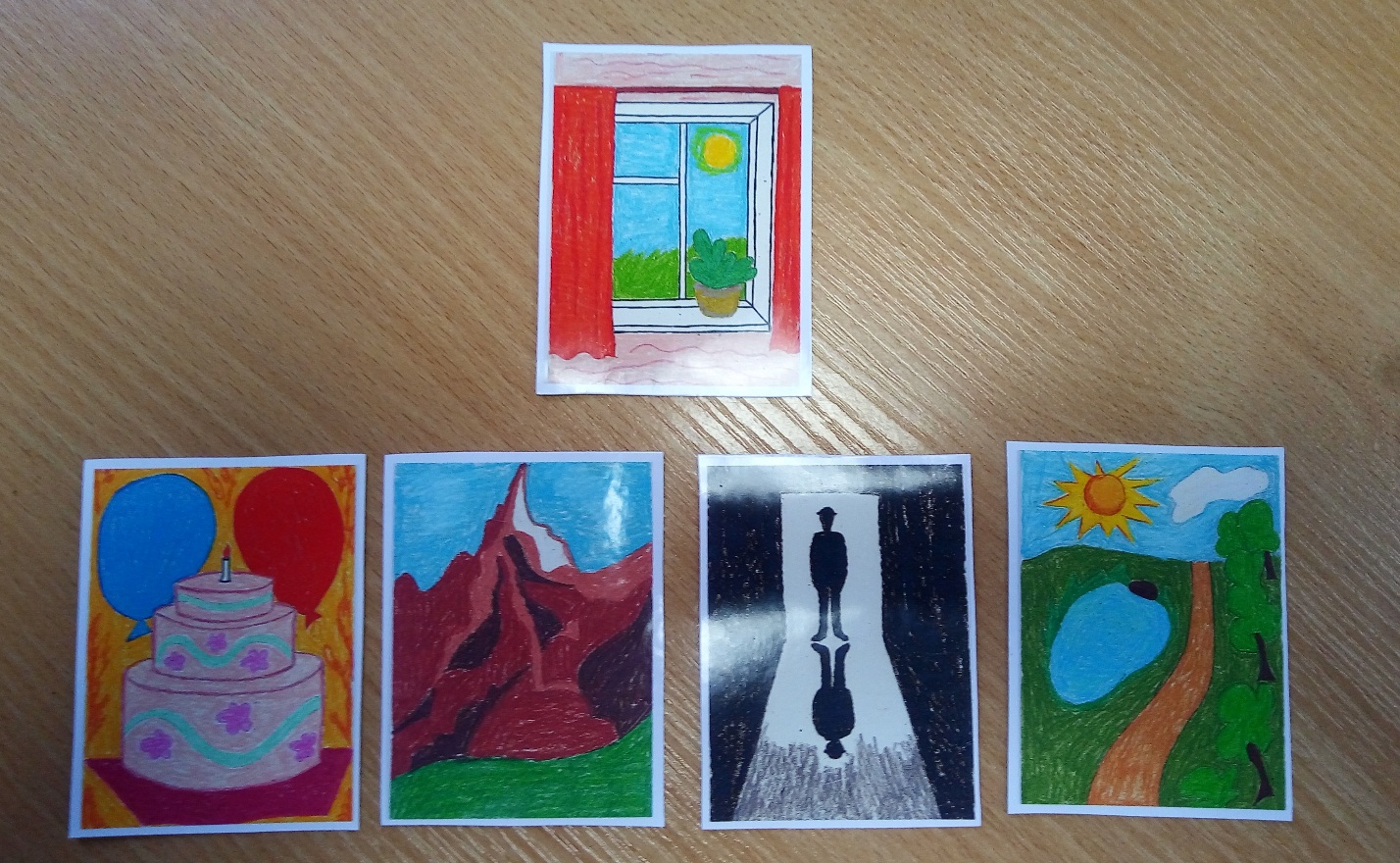 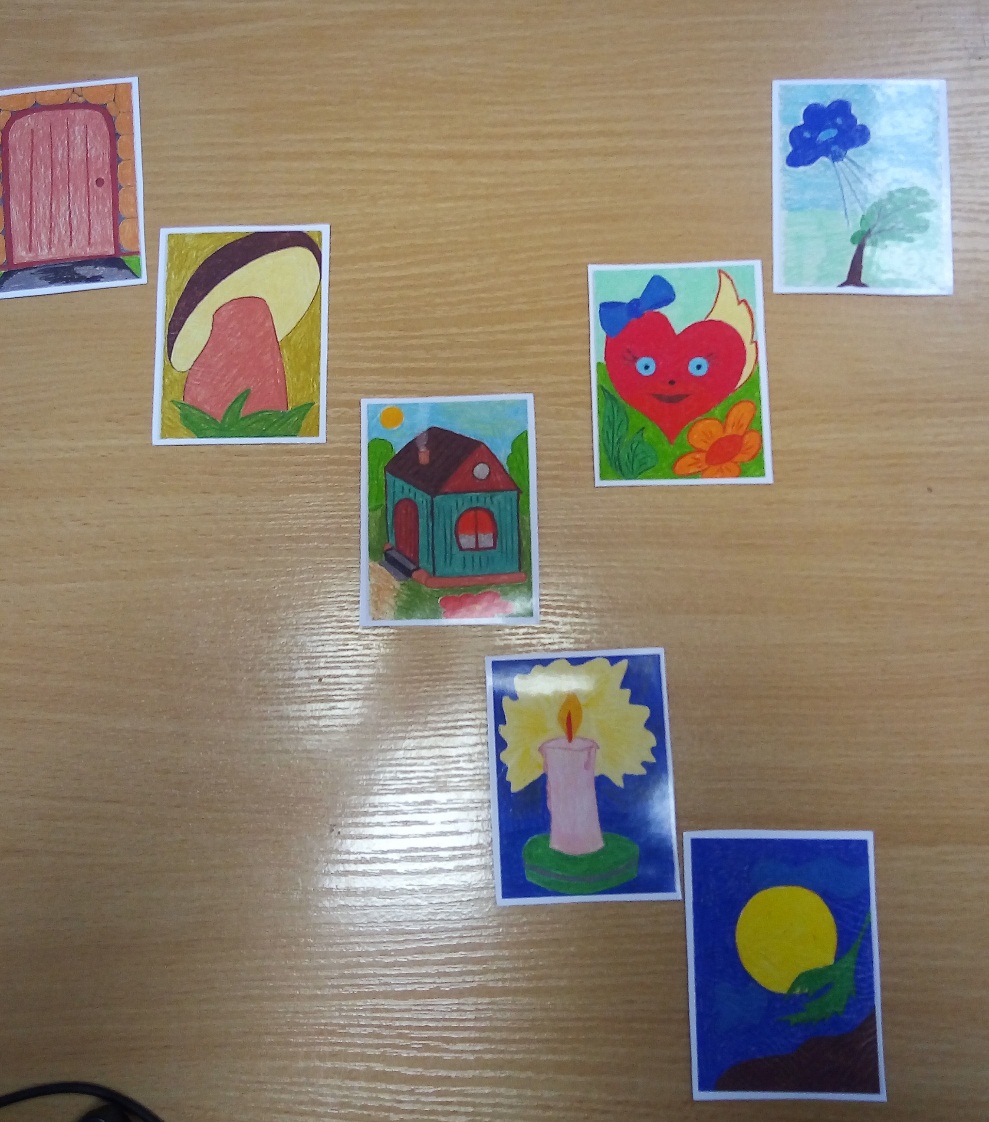 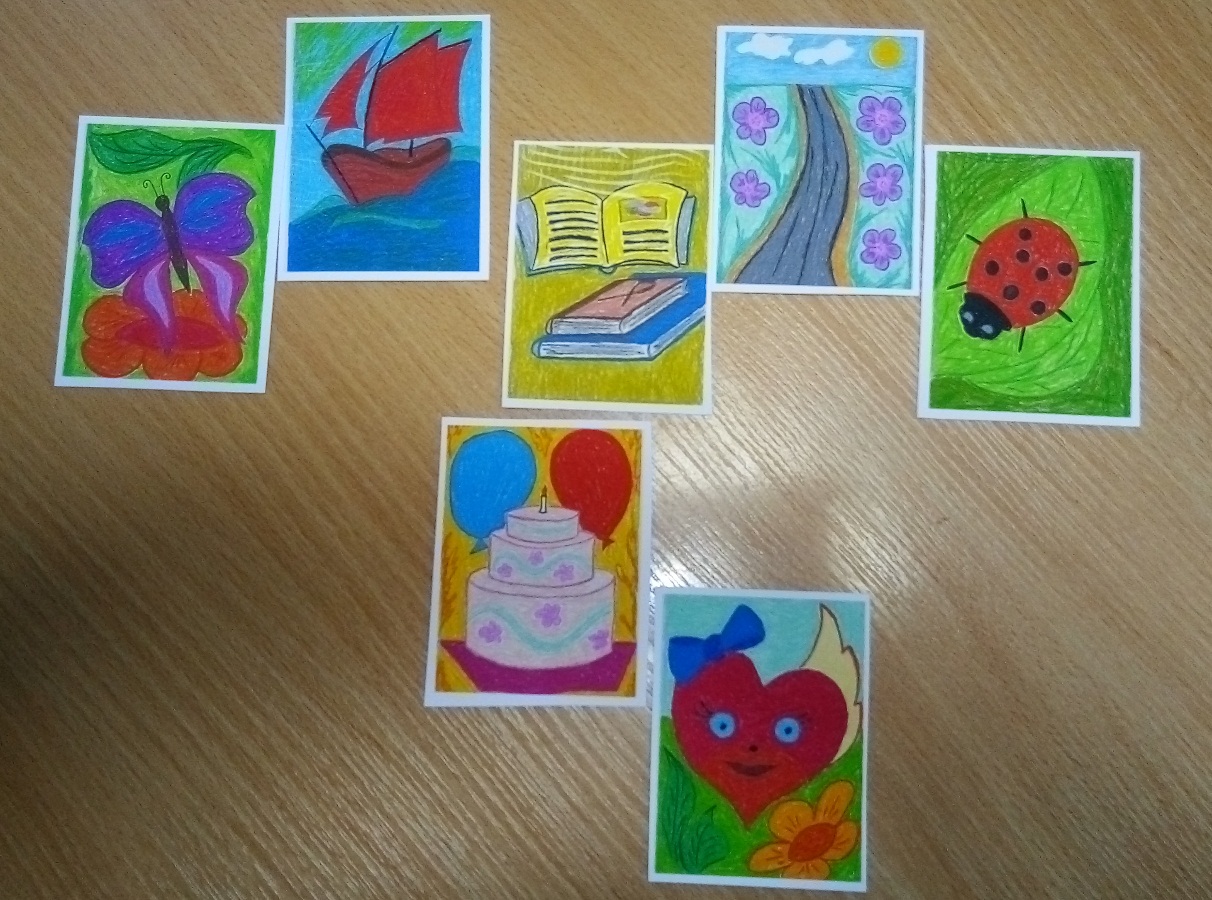 